Новый Год: Вильнюс + РигаПрограмма тура День 1: ОтправлениеЭтот тур дарит его участникам настоящую атмосферу волшебства и праздника! Яркая, со множеством проспектов и панорамных видов столица Литвы - Вильнюс и уютная, словно игрушечная, средневековая Рига. Рождественские базары и щедро украшенные улочки. Замок Тракай и Рижский Замок. Рижский бальзам и Литовский сыр Джюгас. Город художников Ужупис. Отправление из Вашего города. Ночной переезд.День 2: С Новым годом!Прохождение границы. Прибытие в Тракай.Обед (самостоятельно за дополнительную плату) в традиционном караимском трактире.Экскурсия по городу Тракаю – древней столице Княжества Литовского. Город расположен среди озёр с огромным количеством яхт-клубов, старинных усадеб и романтических ресторанов. Над водами живописного озера Гальве величественно возвышаются готические башни замка, окруженного крепостной стеной, некогда главной резиденции великого князя Витовта.Рядом с замком находятся деревянные дома караимов – загадочного народа, служившего телохранителями великого князя литовского. Сейчас это единственный островной замок во всей Центральной Европе, в нём действует исторический музей и находится экспозиция произведений прикладного искусства.Посещение замка (за дополнительную плату). Свободное время на посещение сувенирных киосков.Отправление в Вильнюс (Тракай → Вильнюс: 30 км).Размещение в отеле.Вечером - праздничный ужин (за доп. плату) - информация уточняется.Если у Вас нет желания заранее планировать место проведения новогодней ночи - к Вашим услугам десятки ресторанов и баров Старого города, где всегда найдется местечко!* Обращаем Ваше внимание, что бронирование и оплату дополнительной программы необходимо производить заранее, т. е. до отправления по маршруту. В противном случае Туроператор не гарантирует  её подтверждения.День 3: ВильнюсПоздний завтрак. Экскурсия по Вильнюсу «Град железного волка». Старый город Вильнюса - один из самых больших по площади в Европе, внесён в список всемирного культурного наследия ЮНЕСКО. Вас ждёт: Башня Гедиминаса и обзорная площадка, Три креста, Ратушная площадь, ворота Зари, средневековый Вильнюсский университет, дворец президента, Республика художников в Ужуписе, Бернардинский костёл и костёл Святой Анны, Комплекс замков и Кафедральный собор, Костёл Святых Петра и Павла, Мост короля Миндаугаса, Театр оперы и балета, Зелёный мост, Сейм, Проспект Гедиминаса.Свободное время - это возможность принять участие в праздничных мероприятиях литовской столицы!День 4: РигаЗавтрак. Переезд в Ригу (Вильнюс → Рига: 290 км). Пешеходная экскурсия «Шпили старой Риги» по сердцу латышcкой столицы – Вецриге: Домский собор, строительство которого началось в XIII веке, готическая церковь Св. Петра, собор Св. Якова, где находилась резиденция кардинала римско-католической церкви, дом Черноголовых, церковь Св. Георгия, именуемая Белокаменным дворцом, красивая синагога Вецриги, Двор конвента Св. Духа, дом Данненштерна, комплекс жилых зданий «Три брата», Рижский замок и многое другое. Также в ходе экскурсии Вы побываете на улице Яуниела – Рижской Бейкер-стрит, где снимался легендарный советский фильм про Шерлока Холмса.Обед в самом большом деревянном ресторане Европы – «Лидо» (самостоятельно, за дополнительную плату). Свободное время в Старой Риге. Также в этот день Вы можете полюбоваться рижским югендстилем и выпить рижского бальзама с кофе и шоколадом в уютных кафе старого города.Отправление в Россию. Ночной переезд.День 5: Возвращение домойПрибытие во второй половине дня.В стоимость тура включены*:Размещение в номерах с удобствами (1-2-3 местные номера);Проезд на автобусе;Питание по программе;Экскурсии по программе;Услуги сопровождающего на маршруте;Медицинская страховка;* в соответствии с программой тураВ стоимость тура не входит:Информация по размещению:Проживание в отеле «Экотель» – современная гостиница в центре Вильнюса на спокойной и тихой Слуцкой улице. 15 - 20 минут неспешной прогулки – и Вы уже у башни Гедиминаса, ещё меньше до огромного торгового комплекса «Европа».В отеле всё очень удобно и эргономично: два современных лифта, большой лобби с весёлой коровой в цветах литовского флага и бар с вкусным кофе. В номерах простота и минимализм сочетаются с комфортом. Из некоторых номеров видна знаменитая телебашня, из других – высотки вильнюсского сити. Никого не оставит равнодушным завтрак «шведский стол», где особенно хороши жаренные в мундире дольки картофеля.Адрес гостиницы: Vilnius, Slucko g., 8Сайт гостиницы: www.ecotel.ltВажно! Женское и мужское подселение для одиноких туристов на гарантии без доплат.Порекомендовать тур                                                         _____________________________________________________________Туристическая компания «Яр-Тревел»тел. (4852)  73-12-77, 73-12-76 (т/ф), www.yar-travel.ru   e-mail:  yartur@list.ru,Ярославль, ул.Собинова, 27А (бывший магазин «Лукошко» напротив школы №33)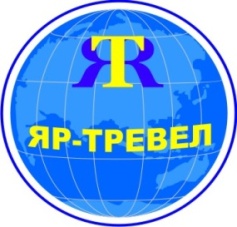 Туристическая компания «Яр-Тревел»Тел. (4852)  73-12-77, 73-12-76 (т/ф), 330-650 (сот)www.yar-travel.ru   e-mail:  yartur@list.ruЯрославль, ул.Собинова, 27а (бывший магазин «Лукошко», напротив шк.  № 33)Виза3900 руб.Тракайский замок700 руб.Страховка от невыезда (оформляется совместно с медицинской страховкой перед подачей документов на визу, не позднее чем за 10 дней до начала тура)1500 руб.1-местное размещение (по желанию под запрос в ЛК)3000 руб.Надбавка за отправление из Московской, Тульской, Калужской, Рязанской, Тверской областей (см. ниже пункт "Дополнительная информация")1000 руб.Трансфер в посольство для сдачи биометрических данных1500 руб.